                                                                                                                                                    Информация                                             о  проведении единого республиканского урока в  МКОУ "Апшинская СОШ"                                                                        на тему -  противодействия экстремизму и терроризму. 2016г.Заместитель директора по ВР  _________/Магомедова Б.Р./                   20 сентября в МКОУ "Апшинская СОШ" прошли мероприятия , проведенные для  профилактики              экстремизма и терроризма. Во всех 14  классах прошел единый  урок   по этой теме , где были задействованы  учащиеся  1-11 классов в количестве 200 человек ,а также 18 педагогов . Старшекласникам был продемонстрирован фильм : "Завербованные смертью", с последующим обсуждением. В заключение ,Магомедова Б.Р. провела беседу с учащимися. 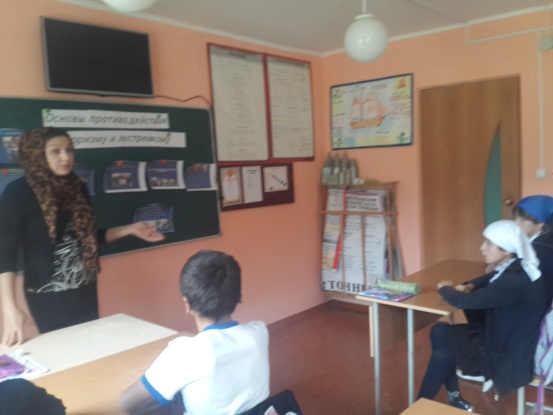 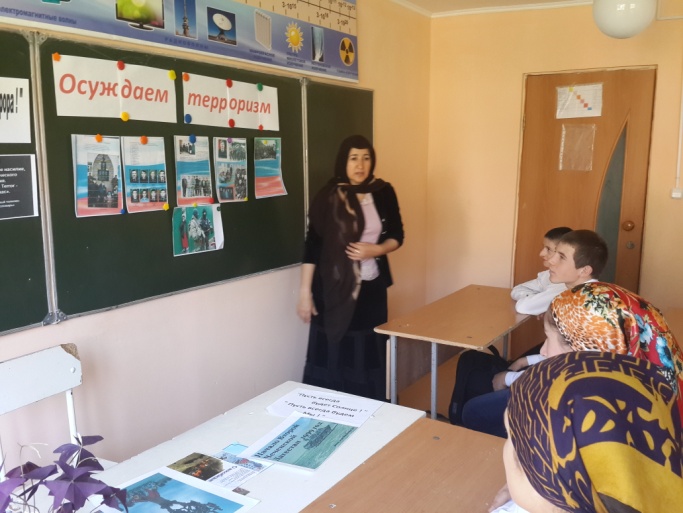 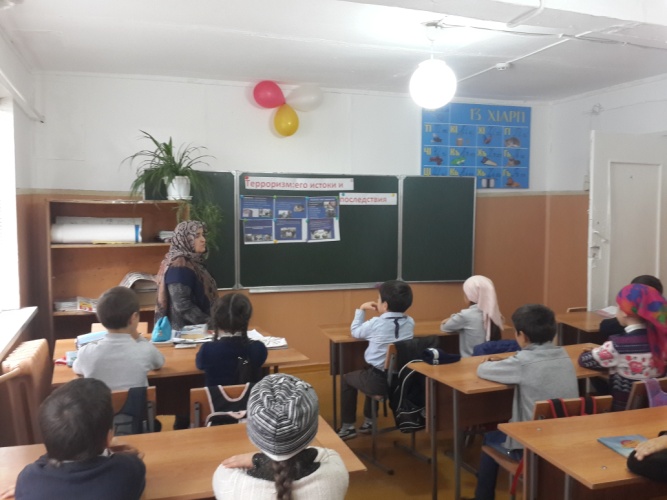 №дата               темацелиКоличествоОхваченныхшкольниковДостигнутые результаты120.09"Экстремизм"Снижение рисков возможного возникновения экстремистских проявлений в  образовательной среде.Урок  провела классный руководитель 9 класса Магомедова Патимат Магомаевна  присутствовало-18 учеников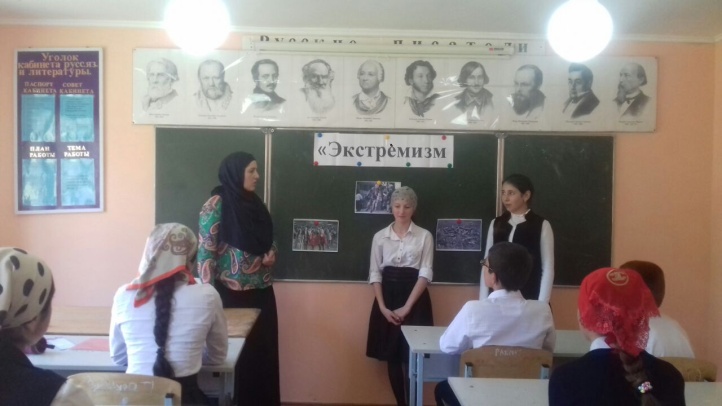 Учащиеся пришли к выводу: никогда насилие не приводило к прогрессу нации.220.09"Терроризм - угроза обществу"Объяснить сущности терроризма, его типы и цели: совершенствование у школьников знаний о терроризме. Урок провелаКлассный руководитель 10 класса Магомедова Зульфия Абдулгалимовна присутствовало-8 учеников.Учащиеся поняли что такое терроризм, и как надо беречь себя от плохих людей.320.09«Осуждаем терроризм» - сформировать у обучающихся представление о терроризме как историческом и политическом явлении;- объяснить сущность терроризма, его виды и цели- осветить проблему терроризма в России и мире; Урок провела Магомедова Патимат  Дациевнакл. руководитель 5 класса присутствовало-20 учащихся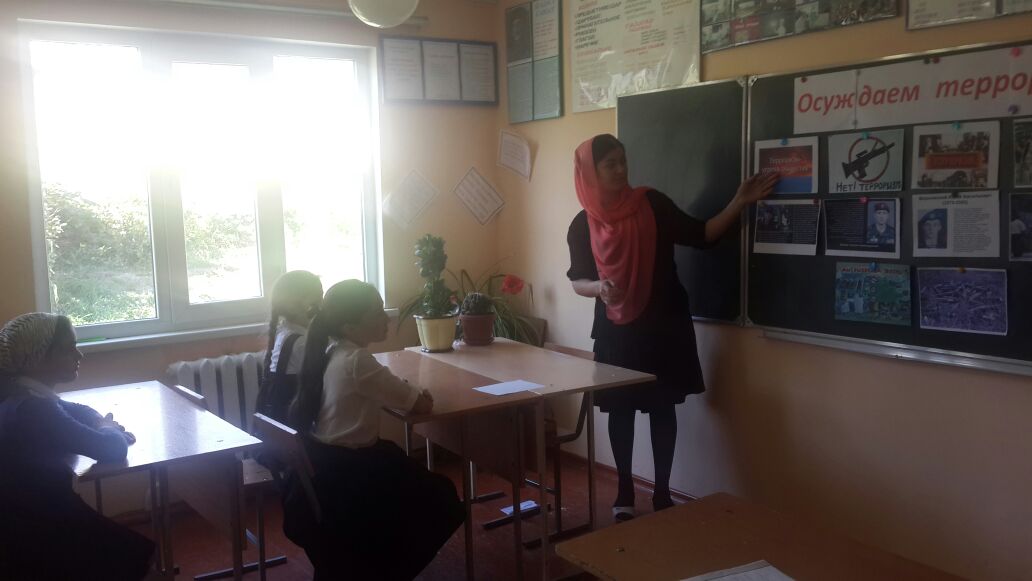 Бояться терроризма нельзя, потому что жизнь под страхом очень тяжела и именно этого добиваются террористы, но нужно быть в любой ситуации бдительным и осторожным.420.09« Последствия мирового терроризма» рассмотреть террористические акты ,произошедшие  по всему миру. Выявить  цели террористов. Показать ошибочность их взглядов и сформировать правильную гражданскую позицию в  отношении идей террористов. Выяснить причины глобализации терроризма.Урок провела Тагирова Султанат Алиевна Кл. руководитель 6 класса присутствовало-23 ученика.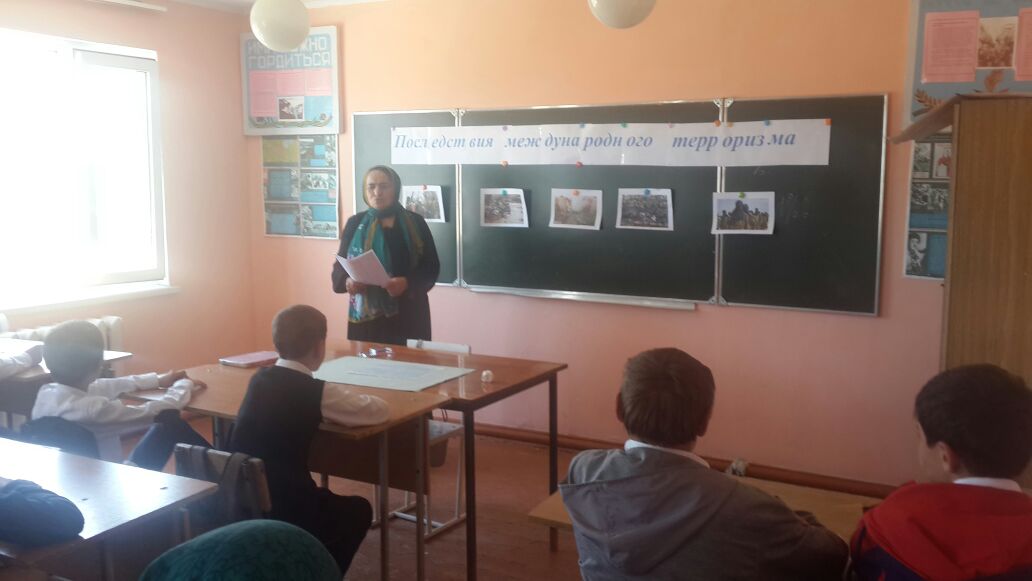 Дети пришли к выводу, что  нет исламского терроризма и не может быть. Ислам религия мира. Но так как терроризм принимает глобальный характер, то и противостоять ему нужно всем миром.520.09« Основы противодействия терроризму и  экстремизму».объяснить сущность терроризма, его типы и цели, влияющие на формирование общественного сознания и гражданской позиции подрастающего поколения.Урок провела классный  руководитель 7."б" класса Шайхова Шахрузат МагомедовнаПрисутствовало-13 учеников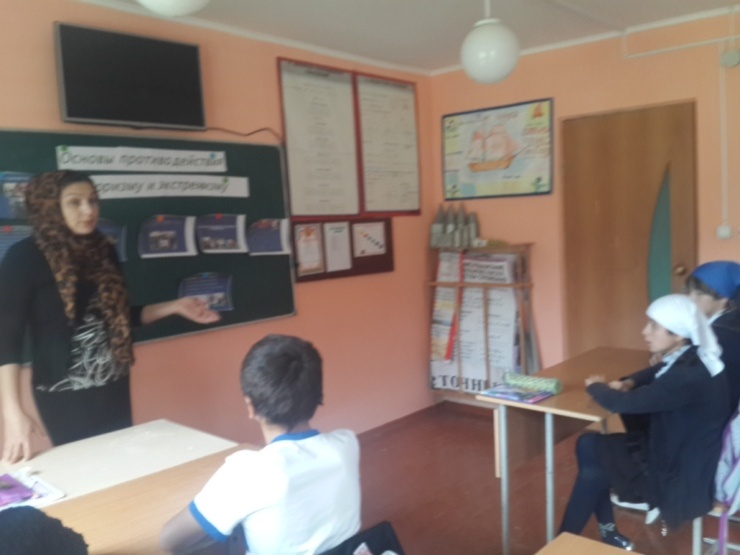 дети поняли что надо быть бдительными и  осторожнымиТеракты омерзительны и гадки,
Тупые выходки трусливых подлецов.
Больных людей змеиные припадки,
Разносчиков воинственных грехов.
Теракты - очень страшное явление
Теней преступников в мир зыбкости надежд.
620.09"Завербованные смертью" -документальный фильмПоказать всю лживость обещаний вербовщиков , их лжерелигию и то , что при желании уйти оттуда - обратной дороги нет.Беседу и просмотр фильма организовала  зам. дир. по ВР Магомедова Барият Расуловна- присутствовало-200 учеников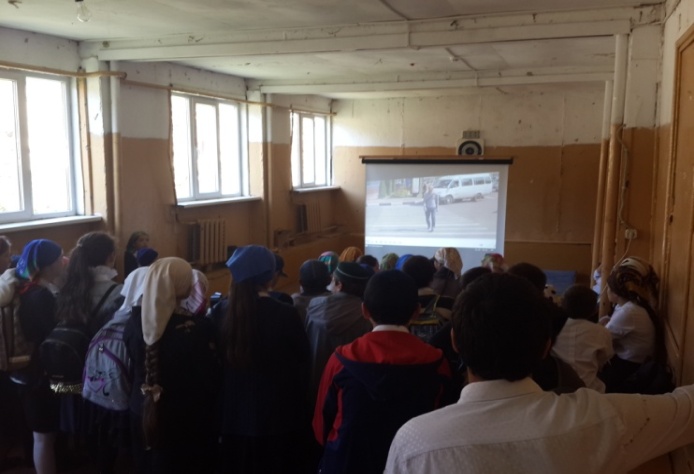 